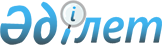 Об утверждении порядка отбора участников Программы "Доступное жилье - 2020" по направлению - жилье по линии жилищного строительного сберегательного банка Казахстана для молодых семей и очередности предоставления им жилья
					
			Утративший силу
			
			
		
					Постановление акимата города Павлодара Павлодарской области от 19 марта 2013 года N 361/2. Зарегистрировано Департаментом юстиции Павлодарской области 18 апреля 2013 года N 3504. Утратило силу постановлением акимата города Павлодара Павлодарской области от 22 октября 2013 года N 1386/5      Сноска. Утратило силу постановлением акимата города Павлодара Павлодарской области от 22.10.2013 N 1386/5.      Примечание РЦПИ.

      В тексте документа сохранена пунктуация и орфография оригинала.

      В соответствии с пунктом 2 статьи 31 Закона Республики Казахстан от 23 января 2001 года "О местном государственном управлении и самоуправлении в Республике Казахстан", постановлением Правительства Республики Казахстан от 21 июня 2012 года N 821 "Об утверждении Программы "Доступное жилье - 2020" акимат города Павлодара ПОСТАНОВЛЯЕТ:

      Сноска. Преамбула с изменениями внесенными постановлением акимата города Павлодара Павлодарской области от 12.08.2013 N 1042/4 (вводится в действие со дня первого официального опубликования).



      1. Утвердить прилагаемый порядок отбора участников Программы "Доступное жилье - 2020" по направлению жилье по линии жилищного строительного сберегательного банка Казахстана для молодых семей и очередности предоставления им жилья.



      2. Государственному учреждению "Отдел финансов города Павлодара" принять необходимые меры, вытекающие из настоящего постановления.



      3. Контроль за выполнением настоящего постановления возложить на курирующего заместителя акима города Павлодара.



      4. Настоящее постановление вводится в действие по истечении десяти календарных дней после дня его первого официального опубликования.      Аким города Павлодара                      О. Каиргельдинов

Приложение       

к постановлению акимата

города Павлодара   

от 19 марта 2013 года 

N 361/2          

Порядок отбора участников Программы "Доступное жилье - 2020"

по направлению - жилье по линии жилищного строительного

сберегательного банка Казахстана для молодых семей и

очередности предоставления им жилья 

Общие положения

      1. Настоящий порядок отбора участников Программы "Доступное жилье - 2020" по направлению жилье по линии жилищного строительного сберегательного банка Казахстана для молодых семей и очередности предоставления им жилья (далее — Порядок) определен в соответствии с Программой "Доступное жилье — 2020", утвержденной постановлением Правительства Республики Казахстан от 21 июня 2012 года N 821 (далее — Программа).



      2. В Порядке используются следующие основные понятия:

      1) Банк — акционерное общество "Жилищный строительный сберегательный банк Казахстана" и его филиалы;

      2) Заявитель – гражданин Республики Казахстан либо лицо, имеющее статус оралмана, подавший заявку на аренду жилья с последующим выкупом по направлению Программы "Жилье для молодых семей";

      3) Комиссия — комиссия, создаваемая решением местного исполнительного органа для рассмотрения вопросов предоставления жилья молодым семьям, под председательством заместителя акима города Павлодара, в состав которой входят руководитель уполномоченного органа по реализации жилья, представители общественных объединений и средств массовой информации;

      4) МИО — местный исполнительный орган;

      5) Молодая семья - семья, в которой оба супруга не достигли возраста двадцати девяти лет, либо неполная семья, в которой детей (ребенка) воспитывает один из родителей, не достигший возраста двадцати девяти лет, в том числе разведенный, вдовый;

      6) Оценка платежеспособности — комплекс мероприятий, проводимый Банком для оценки возможности заявителя своевременно и полностью погашать заем на приобретение жилья, а также возможности арендатора накапливать сбережения в период аренды для последующего получения займа;

      7) Уведомление — письмо Банка по результатам оценки платежеспособности, направляемое в уполномоченный орган и подтверждающее возможность заявителя своевременно и полностью погашать заем на приобретение жилья либо возможность арендатора накапливать сбережения в период аренды для последующего получения займа;

      8) Уполномоченный орган по реализации жилья — государственное учреждение "Отдел финансов города Павлодара";

      9) Уполномоченный орган по строительству жилья — государственное учреждение "Отдел строительства города Павлодара";

      10) Исключен.

      Сноска. Пункт 2 с изменениями, внесенными постановлением акимата города Павлодара Павлодарской области от 12.08.2013 N 1042/4 (вводится в действие со дня первого официального опубликования). 

Порядок предоставления жилья по направлению - жилье

по линии жилищного строительного сберегательного

банка Казахстана для молодых семей

      3. МИО и Банк подписывают соглашение о намерениях по сотрудничеству в рамках проекта по строительству арендного жилья с правом выкупа через систему жилищных строительных сбережений.



      4. Прием заявлений на участие в Программе начинается Уполномоченным органом по реализации жилья с даты объявления о начале приема заявлений, но не позднее 3-х месяцев с даты начала строительства арендного жилья, и заканчивается за 6 месяцев до ввода арендного жилья в эксплуатацию.

      В случае недобора претендентов на участие в Программе, Уполномоченный орган по реализации жилья вправе продлить сроки приема заявлений на срок не более 30 календарных дней.

      Сноска. Пункт 4 с изменениями, внесенными постановлением акимата города Павлодара Павлодарской области от 12.08.2013 N 1042/4 (вводится в действие со дня первого официального опубликования).



      5. В ходе приема заявлений на участие в Программе Уполномоченным органом по реализации жилья производится проверка соответствия заявителей следующим требованиям:

      1) возраст обоих супругов не достиг 29 лет на момент подачи заявления на участие в Программе либо неполная семья, в которой детей (ребенка) воспитывает один из родителей, не достигший возраста 29 лет, в том числе разведенный, вдовый;

      2) период зарегистрированного брака не менее 2-х лет на момент подачи заявления;

      3) в состав семьи включаются супруги, несовершеннолетние и нетрудоспособные дети, нетрудоспособные родители супругов;

      4) регистрация обоих супругов в населенном пункте, в котором подается заявление на участие в Программе;

      5) отсутствие у участника Программы и членов его семьи жилья на праве собственности в населенном пункте, в котором подается заявление на участие в Программе для заселения в арендное жилье с последующим выкупом;

      6) отсутствие фактов преднамеренного ухудшения жилищных условий супругов и членов их семьи в течение последних 5-ти лет в населенном пункте, в котором подается заявление на участие в Программе;

      7) ежемесячный совокупный чистый доход семьи (за минусом пенсионных отчислений, индивидуального подоходного налога и других отчислений) за последние 6 месяцев перед подачей заявления в пределах:

      а) минимальный – 3-х кратный размер прожиточного минимума;

      б) максимальный – не более 12-кратного размера прожиточного минимума.

      8) гражданство Республики Казахстан либо статус оралмана.

      Сноска. Пункт 5 с изменениями, внесенными постановлением акимата города Павлодара Павлодарской области от 12.08.2013 N 1042/4 (вводится в действие со дня первого официального опубликования).



      6. С установленной даты начала приема документов, заявители предоставляют в уполномоченный орган по реализации жилья письменные заявления по форме согласно приложению N 2 и документы в соответствии с приложением N 3 к настоящему Порядку.

      Сноска. Пункт 6 в редакции постановления акимата города Павлодара Павлодарской области от 12.08.2013 N 1042/4 (вводится в действие со дня первого официального опубликования).



      7. После завершения приема заявлений в срок не более 3 (трех) месяцев производится работа по проверке отсутствия жилья на праве собственности, а также фактов преднамеренного ухудшения жилищных условий супругами, членами их семьи за последние 5 лет и подсчет баллов заявителей по следующим параметрам:

      1) за каждый год зарегистрированного брака – 5 баллов;

      2) за первого ребенка – 20 баллов, за каждого второго и последующего ребенка – 30 баллов;

      3) за каждого из членов семьи, являющегося инвалидом или страдающего тяжелыми формами некоторых хронических заболеваний, согласно перечню, утвержденному Правительством Республики Казахстан – 10 баллов;

      4) претендентам, не включенным в список на построенный дом при предыдущих отборах в рамках государственных программ – дополнительно 5 баллов;

      5) за каждого из супругов, относящихся к категории детей-сирот и детей, оставшихся без попечения родителей, не достигшие двадцати девяти лет, потерявших родителей до совершеннолетия, - 10 баллов.

      О начисленных баллах заявителям выдается уведомление согласно приложению N 4 к настоящему Порядку.

      Отбор заявителей для распределения арендного жилья осуществляется по наибольшему количеству набранных баллов.

      Сноска. Пункт 7 в редакции постановления акимата города Павлодара Павлодарской области от 12.08.2013 N 1042/4 (вводится в действие со дня первого официального опубликования).



      8. Списки заявителей, составленные в порядке убывания баллов, утверждаются Комиссией, подлежат размещению на доступном месте и сайте МИО для возможности ознакомления с ними любого заинтересованного лица.

      Сноска. Пункт 8 с изменениями, внесенными постановлением акимата города Павлодара Павлодарской области от 12.08.2013 N 1042/4 (вводится в действие со дня первого официального опубликования).



      9. Заявителям, первым по списку в зависимости от числа квартир, предоставляются направления в Банк по форме приложения N 5 к настоящему Порядку, для подтверждения платежеспособности в соответствии с требованиями Банка.



      10. Банк в течение 7 рабочих дней проводит оценку платежеспособности и предоставляет уведомления о подтверждении платежеспособности, по форме приложения N 6 к настоящему Порядку.



      11. В случае не подтверждения платежеспособности заявителем, направление в Банк на оценку платежеспособности выдается следующему по списку заявителю.



      12. Заявители, предоставившие от Банка уведомления о подтверждении платежеспособности, в срок не более двух месяцев со дня выдачи им направления включаются в Списки арендаторов.

      Сноска. Пункт 12 в редакции постановления акимата города Павлодара Павлодарской области от 12.08.2013 N 1042/4 (вводится в действие со дня первого официального опубликования).



      13. Уполномоченный орган по реализации жилья не позднее 2 (двух) месяцев с даты утверждения списка заявителей после получения уведомления Банка обеспечивает формирование и утверждение Комиссией окончательных Списков арендаторов и передачу Банку, с указанием номера квартиры и технических характеристик, для заключения дополнительных соглашений к договорам о жилищных строительных сбережений с обязательством накоплений для последующего выкупа арендного жилья, а также оплаты гарантийного взноса.



      14. После завершения строительства и сдачи жилья в эксплуатацию Уполномоченный орган по реализации жилья в течение 1 (одного) месяца подписывает с лицами, включенными в Список арендаторов, договора аренды по форме приложения N 1 к настоящему Порядку. Размер арендного платежа по направлению Программы "Жилье для молодых семей" равен 0 (ноль) тенге, поскольку в соответствии с Программой применяется нулевая ставка.



      15. Банк производит мониторинг ежемесячных взносов во вклад и не позднее 15 числа месяца, следующего за отчетным, по состоянию на 1 число каждого месяца, направляет в Уполномоченный орган по реализации жилья список участников-арендаторов, по которым выполнены условия по договору о жилстройсбережениях на получение жилищного займа и выкуп жилья.



      16. Уполномоченный орган по реализации жилья на основании полученной от Банка информации о выполнении условий по договору о жилстройсбережениях на получение жилищного займа, в течение 1 (одного) месяца, обеспечивает заключение договоров купли-продажи и направляет зарегистрированные в уполномоченном государственном органе правоустанавливающие и иные документы на жилье в Банк для оформления договоров банковского займа и залога.



      17. После получения оригинала зарегистрированного договора купли-продажи Банк в течение десяти рабочих дней проводит работу по рассмотрению и оформлению займа. В течение трех рабочих дней со дня получения договора залога, зарегистрированного в регистрирующем органе, Банк перечисляет сумму займа на счет, указанный уполномоченным органом. 

Порядок и условия замены арендаторов жилья

      18. Банк не позднее 15 числа месяца следующего за отчетным месяцем, по состоянию на 1 число каждого месяца, направляет в Уполномоченный орган по реализации жилья список участников-арендаторов, нарушивших условия по накоплению взносов во вклад и подлежащих выселению из арендного жилья на основании решения Комиссии.

      На основании полученной информации Уполномоченный орган по реализации жилья в срок не более 3 (трех) месяцев проводит работу и обеспечивает выселение участников-арендаторов, нарушивших условия по накоплению взносов во вклад.



      19. Банк в течение 5 (пяти) рабочих дней после получения письменной информации из Уполномоченного органа по реализации жилья о выселении либо добровольно выехавших из арендного жилья участниках и сроках их фактического проживания в арендном жилье, производит расчет суммы компенсации за фактическое проживание из накопленных жилстройсбережений и гарантийного взноса и перечисляет сумму на счет, указанный уполномоченным органом по реализации жилья.



      20. Замена участника Программы по направлению "жилье для молодых семей" осуществляется в порядке, определенном пунктом 11 настоящего Порядка.



      21. Стоимость жилья для последующего арендатора будет уменьшена на размер полученной компенсации за фактическое проживание предыдущего арендатора.

Приложение N 1      

Типовой договор имущественного найма (аренды) жилого

помещения (квартиры) по программе "Доступное жилье-2020"г. _________                  N ___            "___"______ 20___ г.

   _____________________________________________________________,

               наименование наймодателя (арендодателя)

именуемый в дальнейшем "Арендодатель", в лице

руководителя __________________________________________, действующего

на основании Положения о ________________________________________ от

"_____"________________ 20_____ года N _______, утвержденного

___________________________________________________ от

"____"_________________ 20___ года N _____ с одной стороны, и

_________________________________________________________ в лице

(наименование нанимателя (арендатор) __________________ именуемый в

                                           (Ф.И.О.)

дальнейшем "Арендатор" с другой стороны, совместно именуемые как "Стороны", принимая во внимание условия программы "Доступное жилье-2020", утвержденной постановлением Правительства Республики Казахстан от 21 июня 2012 года N 821 (далее — Программа), заключили настоящий договор о нижеследующем. 

1. Предмет договора

      1. Предметом договора является предоставление Арендодателем Арендатору в имущественный наем (аренду) жилого помещения (квартиры) площадью ___ кв.м., расположенной по адресу:_________________ (далее — Квартира).

      Стоимость Квартиры составляет ________(_____) тенге.



      2. Основание заключения договора:

      _____________________________________________________

      (-по направлению программы "Жилье для молодых семей") указать:

      1) соответствие арендатора требованиям Программы по направлению "Жилье для молодых семей";

      2) реквизиты уведомления от АО "Жилстройсбербанк Казахстана" о подтверждении платежеспособности Арендатора;

      3) реквизиты решения уполномоченного органа МИО о предоставлении Квартиры Арендатору.



      3. Арендодатель передает, а наниматель принимает в имущественный наем (аренду) Квартиру с "___"______ 20__ года по "___"_______ 20__года (общий срок аренды не должен составлять более восьми лет) для использования в целях проживания.



      4. В период аренды Арендатор обязуется осуществлять ежемесячные накопления на своем счете в АО "Жилищный строительный сберегательный банк Казахстана" (далее — Жилстройсбербанк) с целью последующего получения жилищного займа для выкупа Квартиры в собственность.



      5. По истечении срока аренды Арендатор обязан выкупить Квартиру в свою собственность за сумму ________(_______) тенге, за счет накопленных сбережений и займа в Жилстройсбербанке (при выполнении требований Жилстройсбербанка). Арендатор вправе выкупить квартиру досрочно, до истечении срока аренды, по согласованию с Жилстройсбербанком. 

2. Общие условия

      6. Передача квартиры в аренду осуществляется по акту приема-передачи (с отражением фактического состояния Квартиры на момент передачи), который подписывается Арендатором, Арендодателем и является неотъемлемой частью настоящего договора.



      7. Подписанием настоящего договора Арендодатель удостоверяет, что Квартира не заложена, не продана, не находится под арестом.



      8. Настоящий договор подлежит государственной регистрации в соответствии с Законом Республики Казахстан "О государственной регистрации прав на недвижимое имущество" и считается заключенным с момента такой регистрации.

      Государственная регистрация договора осуществляется за счет средств Арендатора. 

3. Права и обязанности сторон

      9. Арендодатель имеет право:

      1) осуществлять контроль за своевременностью и полнотой оплаты Арендатором арендной платы (если она предусмотрена условиями настоящего договора);

      2) осуществлять контроль за своевременностью и полнотой оплаты Арендатором коммунальных услуг;

      3) начислять пеню за несвоевременность внесения Арендатором платежей;

      4) выселить Арендатора из квартиры (и всех проживающих совместно с ним лиц) в случае нарушения Арендатором условия настоящего Договора;

      5) на получение предусмотренной настоящим Договором компенсации за досрочное расторжение, отказ от исполнения Арендатором настоящего договора либо отказ Арендатора от выкупа Квартиры;

      6) на получение предусмотренной настоящим Договором компенсации в случае прекращения аренды в связи с выселением (принудительным либо добровольным) Арендатора (в том числе по инициативе Арендодателя) по причине нарушений условий, предусмотренных настоящим Договором;

      7) осуществлять проверки целевого использования Квартиры и выполнения Арендатором обязательств по накоплению сбережений в Жилстройсбербанке.



      10. Арендатор имеет право:

      1) вносить арендную плату авансом (если она предусмотрена условиями настоящего договора);

      2) в период аренды — выкупить Квартиру в свою собственность за стоимость, указанную в пункте 1 настоящего договора;



      11. Арендодатель обязан:

      1) обеспечить передачу Квартиры Арендатору по акту приема-передачи в срок не более десяти рабочих дней с даты заключения договора;

      2) не препятствовать Арендатору владеть и пользоваться Квартирой в установленном договором порядке, за исключением случаев нарушения Арендатором условий настоящего договора либо законодательства;



      12. Арендатор обязан:

      1) вносить ежемесячную арендную плату (если она предусмотрена условиями настоящего договора) в сроки, предусмотренные договором;

      2) производить оплату коммунальных услуг: электричество, вода, тепло, целевые расходы на содержание жилья и т.д.;

      3) по требованию Арендодателя и в сроки, указанные Арендодателем, производить сверку расчетов с предоставлением копий платежных поручений (квитанций);

      4) использовать Квартиру исключительно в целях личного проживания, в том числе проживания совместно с членами своей семьи;

      5) поддерживать Квартиру в надлежащем порядке, не совершать действий, способных вызвать повреждение Квартиры или расположенных в ней инженерных коммуникаций;

      6) поддерживать Квартиру в исправном состоянии, производить за свой счет текущий ремонт и нести все расходы по содержанию квартиры, а также в необходимых случаях производить за свой счет капитальный ремонт Квартиры;

      7) в случае выхода из строя отдельных элементов Квартиры, инженерного оборудования, как по вине нанимателя, так и в силу естественного износа, производить ремонтные работы за свой счет;

      8) беспрепятственно допускать в Квартиру представителей Арендодателя для проверки исполнения обязательств по договору;

      9) не передавать свои права по договору третьим лицам;

      10) регулярно осуществлять в необходимом объеме ежемесячные накопительные взносы во вклад в Жилстройсбербанке в целях последующего получения жилищного займа для выкупа квартиры в свою собственность в соответствии с условиями договора жилстройсбережений;

      11) выкупить квартиру в свою собственность по истечении срока аренды за счет собственных накоплений и займа в Жилстройсбербанке;

      12) по требованию Арендодателя по основаниям, предусмотренным настоящим договором, а также при расторжении договора обеспечить освобождение и возврат Квартиры в течение десяти календарных дней Арендодателю, выплатить Арендатору компенсацию в размере, предусмотренном настоящим договором, и рассчитанной за весь период фактической аренды;

      13) возместить ущерб в случае возврата квартиры в ненадлежащем либо неудовлетворительном техническом состоянии (с износом, превышающим нормативные показатели).



      13. Арендатор несет полную ответственность за обеспечение пожарной и электробезопасности, за правильную эксплуатацию помещений Квартиры, а также за последствия ненадлежащего исполнения предусмотренных настоящим пунктом условий. 

4. Арендная плата, компенсация и порядок расчетов

      14. Размер месячной арендной платы за имущественный наем (аренду) квартиры составляет 0 (ноль) тенге.



      15. В арендную плату за имущественный наем (аренду) не включаются платежи за коммунальные услуги, отчисления на текущий и капитальный ремонт, платежи за обслуживание Квартиры. Эти платежи оплачиваются Арендатором самостоятельно за свой счет.



      16. Компенсация, предусмотренная подпунктами 5) и 6) пункта 9 настоящего договора, исчисляется в размере ________(______) тенге за каждый месяц проживания в квартире, с даты заключения настоящего договора до выселения из Квартиры по согласованию с Арендодателем (т. е. однократный размер ежемесячного взноса во вклад в Жилстройсбербанке, рассчитанный на стандартных условиях накопления сбережений в течение 8 лет, за каждый месяц проживания с даты заключения договоров аренды).



      17. При нарушении Арендатором срока внесения арендной платы, предусмотренного пунктами 16 договора, Арендатор оплачивает пеню в размере ___% от неуплаченной суммы задолженности за каждый день просрочки. 



      18. Уплата неустойки, предусмотренной настоящим договором, не освобождает нанимателя от надлежащего исполнения обязательств. 

5. Условия досрочного расторжения договора

      19. Арендатор вправе досрочно расторгнуть договор, предупредив об этом Арендодателя письменно не позднее чем за тридцать календарных дней до расторжения договора, при условии оплаты компенсации, размер которой определяется в соответствии с пунктом 17 настоящего договора.



      20. По требованию Арендодателя договор может быть расторгнут в следующих случаях:

      1) если наниматель пользуется Квартирой с существенным нарушением условий договора, в том числе использует квартиру не по целевому назначению; 

      2) если Арендатор три и более раза по истечении установленного договором срока платежа не вносит арендную плату либо три и более раза не оплачивается коммунальные услуги.



      21. Договор считается расторгнутым в случае не внесения Арендатором три и более раза на счет в Жилстройсбербанке суммы ежемесячных накоплений, поступления Арендодателю в связи с этим соответствующего уведомления от Жилстройсбербанка и последующего принятия Арендодателем решения о выселении Арендатора — после принятия Арендодателем такого решения. При этом сумма арендной платы и компенсации, предусмотренной настоящим договором, а также коммунальные услуги подлежат оплате до дня фактического освобождения Арендатором квартиры и сообщения об этом Арендодателю. 

6. Заключительные положения

      22. Договор составлен в трех экземплярах на казахском и русском языках, имеющих одинаковую силу, по одному экземпляру для каждой стороны и для регистрирующего органа. Копия договора передается в Жилстройсбербанк.



      23. Изменения и дополнения в договор вносятся путем подписания сторонами дополнительного соглашения. Изменения и дополнения к договору имеют силу, если они совершены уполномоченными на то лицами и зарегистрированы в установленном порядке.



      24. В случае если Арендатор произвел за счет собственных средств улучшения, неотделимые без вреда для квартиры, Арендатор не вправе пытаться их отделить либо требовать от Арендодателя какой-либо компенсации в случае прекращения договора.

      Неотделимые без какого-либо вреда для квартиры улучшения, произведенные Арендатором, являются его собственностью.



      25. Споры между сторонами, которые могут возникнуть из настоящего договора или в связи с ним, разрешаются путем переговоров, а при недостижении согласия — в судебном порядке по месту нахождения Арендодателя. 7. Юридические адреса и банковские реквизиты сторон      Сноска. Раздел 7 в редакции постановления акимата города Павлодара Павлодарской области от 12.08.2013 N 1042/4 (вводится в действие со дня первого официального опубликования).      Реквизиты Арендодателя           Реквизиты Арендатора

      _____________________            ____________________

      _____________________            ____________________

      _____________________            ____________________

      _____________________            ____________________

Приложение N 2          Адресат: ___________________  

(указать наименование комиссии по 

предоставлению жилья в рамках   

программы "Доступное жилье - 2020") ЗАЯВЛЕНИЕ      В соответствии с программой "Доступное жилье - 2020" прошу мне

___________________________________________________________________

      (Ф.И.О. с указанием даты рождения)

___________________________________________________________________

      (краткая информация о месте работы,

      занимаемой должности и др.)

___________________________________________________________________

      реализовать жилье площадью ____________________________ кв.м.

___________________________________________________________________

   (информация с указанием характеристик жилья (количество комнат,

___________________________________________________________________

                      этаж и прочее)

___________________________________________________________________

      Семья состоит из _____ человек:

___________________________________________________________________

___________________________________________________________________

___________________________________________________________________

___________________________________________________________________

___________________________________________________________________

___________________________________________________________________

___________________________________________________________________      Заявитель:

      "___"__________ 20_года ________________

                                 (подпись)

      Согласен на получение уполномоченным

      органом сведений из правового кадастра

      Заявление принял:

      _________________ (Ф.И.О., должность)

      _________________ (подпись)

Приложение N 3     "Перечень документов, прилагаемых к заявлению

на участие в программе "Доступное жилье — 2020"

по направлению "Жилье для молодых семей"      Сноска. Приложение 3 в редакции постановления акимата города Павлодара Павлодарской области от 12.08.2013 N 1042/4 (вводится в действие со дня первого официального опубликования).      1. Нотариально засвидетельствованные копии удостоверений личности/паспортов гражданина Республики Казахстан заявителя и членов его семьи, нотариально засвидетельствованные копии удостоверений оралманов;

      2. Нотариально засвидетельствованные копии свидетельств о рождении несовершеннолетних детей;

      3. Нотариально засвидетельствованная копия свидетельства о заключении брака (расторжении брака, свидетельства о смерти супруга/супруги);

      4. Нотариально засвидетельствованная копия книги регистрации граждан (домовая книга) или справка, подтверждающая проживание в населенном пункте, где подается заявление;

      5. Документ, подтверждающий отсутствие у заявителя и членов его семьи жилья на праве собственности в населенном пункте, в котором подается заявление, а также отсутствие фактов преднамеренного ухудшения жилищных условий супругов и членов их семьи в течение последних 5-ти лет в населенном пункте, в котором подается заявление;

      6. Документ, подтверждающий ежемесячный совокупный чистых доход семьи (за минусом пенсионных отчислений, индивидуального подоходного налога и других отчислений) за последние 6 месяцев перед подачей заявлений в пределах:

      а) минимальный — 3-х кратный размер прожиточного минимума;

      б) максимальный — не более 12-кратного размера прожиточного минимума;

      7. Справка об инвалидности или подтверждающая о тяжелой форме хронического заболевания (при необходимости);

      8. Документы, подтверждающие сведения супругов, относящихся к категории детей-сирот и детей, оставшихся без попечения родителей, не достигшие двадцати девяти лет, потерявших родителей до совершеннолетия (при необходимости).

Приложение N 4          Сноска. Приложение 4 в редакции постановления акимата города Павлодара Павлодарской области от 12.08.2013 N 1042/4 (вводится в действие со дня первого официального опубликования).      "N ______ ________(дата) Адресат:______________ УВЕДОМЛЕНИЕ      Во исполнение программы "Доступное жилье — 2020" (далее - Программа), сообщаем Вам о количестве начисленных Вам баллов.

      Дата подачи заявления: ________

      Входящий номер по журналу регистрации: ___

      Категория: молодая семья

      Состав семьи: ___      Отбор заявителей для распределения арендного жилья осуществляется по наибольшему количеству набранных баллов, где количество набранных Вами баллов составляет - ___ баллов.

      Расчет баллов составил: (подпись) Ф.И.О.      Руководитель уполномоченного органа

      или работники, уполномоченные им

      на право подписи уведомлений _________________

                                        (подпись)      Ознакомлен(а), претензий не имею,

      один экземпляр получил(а) (дата и подпись) Ф.И.О.

Приложение N 5           Сноска. Приложение 5 в редакции постановления акимата города Павлодара Павлодарской области от 12.08.2013 N 1042/4 (вводится в действие со дня первого официального опубликования).      N ______ ________(дата)

                                   Адресат:______________

                               (указать наименование филиала

                               АО "Жилстройсбербанк Казахстана") НАПРАВЛЕНИЕ для оценки платежеспособности заявителя,

проводимой в рамках программы "Доступное жилье - 2020"

по направлению "Жилье для молодых семей"      Настоящим уполномоченный орган _______________________

      подтверждает, что

      гражданин (ка) ______________________

      ИИН:_______________________________

      удостоверение личности N ________ выдано______________

      является участником программы "Доступное жилье-2020" по направлению "Жилье для молодых семей" и просит провести оценку платежеспособности для предоставления в аренду с правом последующего выкупа жилья со следующими характеристиками:

      Адрес объекта строительства:_________________

      Количество комнат в квартире:________________

      Стоимость 1 кв.м.:_________тенге

      Общая площадь квартиры:_______кв.м.

      Общая стоимость квартиры:__________тенге

      Состав семьи: ____ чел.      Руководитель уполномоченного органа

      или работники, уполномоченные им

      на право подписи направлений _________________

                                         (подпись)      Исп.________

      тел.:________

Приложение N 6          N ______ ________(дата)      Адресат:______________ УВЕДОМЛЕНИЕ      Рассмотрев направление ____________(наименование уполномоченного органа) N ___ от "___"_________ 20__ г. для

      осуществления оценки платежеспособности, проводимой в рамках

      программы "Доступное жилье-2020" по направлению "Жилье для

      молодых семей", АО "Жилстройсбербанк Казахстана" подтверждает

      платежеспособность для аренды жилья с правом последующего

      выкупа на следующих условиях:

      Заявитель:______________

      ИИН __________________

      удостоверение личности N ________ выдано ______________

      Стоимость квартиры _________(сумма прописью) тенге;

      Срок накопления __ лет ___ месяцев;

      Общая площадь предполагаемой квартиры ____ кв.м.

      Стоимость 1 кв.м. ________ тенге

      Необходимый срок аренды:_______(срок накопления плюс 6 месяцев для оформления документов)

      Размер ежемесячного взноса во вклад:_________ тенге      Директор филиала _________________ Ф.И.О. (подпись)      Исп.________

      тел.:________
					© 2012. РГП на ПХВ «Институт законодательства и правовой информации Республики Казахстан» Министерства юстиции Республики Казахстан
				Количество балловПериод зарегистрированного бракаКоличество детейНаличие в семье инвалидов или страдающих тяжелыми формами некоторых хронических заболеванийУчаствовал в государственных программах, но не был включен в список на построенный дом при предыдущих отборахКаждый из супругов относился к категории детей-сирот и детей, оставшихся без попечения родителей, не достигшие двадцати девяти лет, потерявших родителей до совершеннолетияОбщий балл